H L Á Š E N Í   M Í S T N Í H O   R O Z H L A S U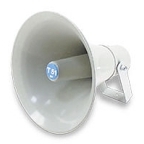 PONDĚLÍ – 7. 1. 2019Milí spoluobčané.Přejeme vám příjemné dopoledne.Poslechněte si naše hlášení.Klubovna seniorů je do 7. ledna 2019 UZAVŘENA. Pravidelná setkání začnou v úterý 8. ledna od 14.00 do 17.00 hodin. Těšíme se na vás.Obec Přáslavice pořádá v sobotu 26. ledna od 20.00 hodin OBECNÍ PLES, na který jste všichni srdečně zváni. K tanci a poslechu bude hrát hudební skupina YANTAR BAND. Čeká na vás bohaté občerstvení, taneční vstupy i tombola. Vstupné je 100,- Kč, vstupenky s místenkou si můžete zakoupit již nyní na obecním úřadě.Těšíme se na přátelské setkání s vámi.